Plastik i vandkants-opskyl 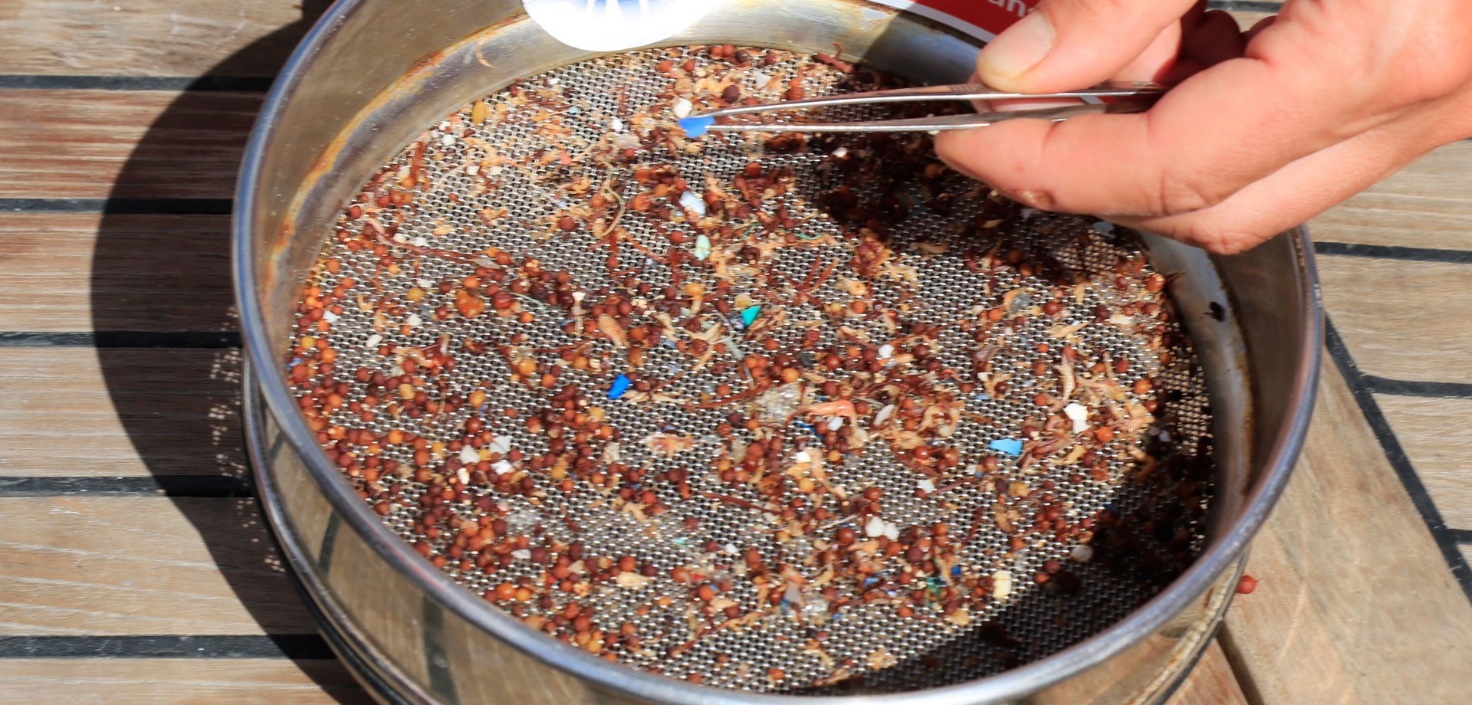 Materialer2 stk. spandeMålebånd til minimum 1 mLille skovl eller ligende3 plastikbeholdere med låg til prøverne.Sigter i forskellige størrelser fx 1 mm, 2 mm, 5 mm og 1 cm3 stk. petriskålePincetStereolup FremgangsmådeDel 1: Indsamling i feltenGå ned til stand kanten/søbredden gerne ved lavvande og find hvor opskyllet er nået til. Typisk der, hvor der også ligger en lille bræmme af tang, ålegræs eller lignede. Marker 1m2 med målebåndet i opskyls-området Grav ned i ca. 2 cm dybde i hele den markerede 1m2 og kom indholdet i den ene spandgentag evt. et andet sted på stranden. Indholdet fra et andet sted kommes i den anden spand  Del 2: Analyse Sigt indholdet i spanden gennem de forskellige sigte. Skyld gerne med vand, så sandkorn mm. kan passere igennem sigten (de grove sigter) og så eventuelle plastikstykker der siddet på tang mm. kan blive skyllet afStykker der ligner plastik tages over i en petriskål og undersøges under stereolupMed prøver fra de fineste filtre kan der tages en lille klat over i petriskålen, som efterfølgende undersøges under lupHvis man er i tvivl om det er plastik kan man evt. smelte stykket med en lighter (meget forsigtigt), hvis fiberen smelter er det plastik, hvis det brænder er det organisk materiale. Noter i skemaet nedenfor hvor mange plastikstykker i fandt på 1m2, hvordan stykkerne så ud (størrelse, farve, form) og I har et bud på, hvor de kunne komme fra. Der laves et skema for hver 1m2 der er indsamlet. PrøveHvor er prøven tagetAntal plast stykkerBeskrivelse af plasten1m2